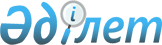 О проекте решения Совета Евразийской экономической комиссии "О проекте решения Высшего Евразийского экономического совета "О реализации в 2012 году Соглашения об установлении и применении в Таможенном союзе порядка зачисления и распределения ввозных таможенных пошлин (иных пошлин, налогов и сборов, имеющих эквивалентное действие) от 20 мая 2010 года"Решение Коллегии Евразийской экономической комиссии от 16 апреля 2013 года № 84

      Приняв к сведению информацию члена Коллегии (Министра) по экономике и финансовой политике Евразийской экономической комиссии Сулейменова Т.М. об итогах применения в 2012 году механизма зачисления и распределения сумм ввозных таможенных пошлин (иных пошлин, налогов и сборов, имеющих эквивалентное действие), Коллегия Евразийской экономической комиссии решила:



      Одобрить проект решения Совета Евразийской экономической комиссии «О проекте решения Высшего Евразийского экономического совета «О реализации в 2012 году Соглашения об установлении и применении в Таможенном союзе порядка зачисления и распределения ввозных таможенных пошлин (иных пошлин, налогов и сборов, имеющих эквивалентное действие) от 20 мая 2010 года» (прилагается) и внести его для рассмотрения на очередном заседании Совета Евразийской экономической комиссии.      Председатель                               В.Б. Христенко

 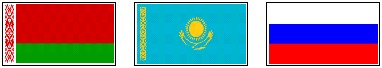  ЕВРАЗИЙСКАЯ ЭКОНОМИЧЕСКАЯ КОМИССИЯ

СОВЕТ

_____________________________________________________________

Проект       

Р Е Ш Е Н И Е      «____»_________ 2013 г.       №                 г. Москва       

О проекте решения Высшего Евразийского экономического совета «О

реализации в 2012 году Соглашения об установлении и применении

в Таможенном союзе порядка зачисления и распределения

ввозных таможенных пошлин (иных пошлин, налогов и сборов,

имеющих эквивалентное действие) от 20 мая 2010 года»

      Приняв к сведению информацию Коллегии Евразийской экономической комиссии об итогах применения в 2012 году механизма зачисления и распределения сумм ввозных таможенных пошлин (иных пошлин, налогов и сборов, имеющих эквивалентное действие), Совет Евразийской экономической комиссии решил:



      Одобрить проект решения Высшего Евразийского экономического совета «О реализации в 2012 году Соглашения об установлении и применении в Таможенном союзе порядка зачисления и распределения ввозных таможенных пошлин (иных пошлин, налогов и сборов, имеющих эквивалентное действие) от 20 мая 2010 года» (прилагается) и внести его для рассмотрения на очередном заседании Высшего Евразийского экономического совета на уровне глав правительств.Члены Совета Евразийской экономической комиссии: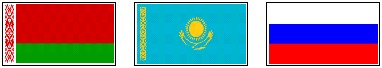  ВЫСШИЙ ЕВРАЗИЙСКИЙ ЭКОНОМИЧЕСКИЙ СОВЕТ _________________________________________________________

Проект       

Р Е Ш Е Н И Е      «____» _________ 2013 г.          №             г. Москва      

      О реализации в 2012 году Соглашения об установлении и применении в Таможенном союзе порядка зачисления и распределения ввозных таможенных пошлин (иных пошлин, налогов и сборов, имеющих эквивалентное действие) от 20 мая 2010 года



      Приняв к сведению информацию Евразийской экономической комиссии о реализации в 2012 году Соглашения об установлении и применении в Таможенном союзе порядка зачисления и распределения ввозных таможенных пошлин (иных пошлин, налогов и сборов, имеющих эквивалентное действие) от 20 мая 2010 года, Высший Евразийский экономический совет на уровне глав правительств решил:



      Коллегии Евразийской экономической комиссии продолжить работу по мониторингу реализации Соглашения об установлении и применении в Таможенном союзе порядка зачисления и распределения ввозных таможенных пошлин (иных пошлин, налогов и сборов, имеющих эквивалентное действие) от 20 мая 2010 года.Члены Высшего Евразийского экономического совета:
					© 2012. РГП на ПХВ «Институт законодательства и правовой информации Республики Казахстан» Министерства юстиции Республики Казахстан
				От Республики

БеларусьОт Республики

КазахстанОт Российской ФедерацииС. РумасК. КелимбетовИ. ШуваловОт Республики

БеларусьОт Республики

КазахстанОт Российской Федерации